Организаторы соревнований:Всемирная Ассоциация клубов гиревого спортаРоссийский Союз Гиревого спортаЦели и задачи- популяризация гиревого спорта в мире; - создание и проведение серии турниров по гиревому спорту среди клубов по единым правилам в различных странах мира; - пропаганда силовых видов спорта,
- пропаганда здорового образа жизни.
2. Время и место проведения
20 ноября 2021 года Сатка, СК «Магнезит» (Челябинская область, Сатка, ул.Солнечная 10).Участники соревнований.Мужчины, Женщины, Ветераны мужчины 40+ , Ветераны женщины 40+, Юноши до 18 лет, Девушки до 18 лет, мальчики до 12 лет, девочки до 12 лет.
К участию в соревнованиях допускаются спортсмены любого уровня. Наличие страховки либо согласия на отказ от претензий обязательно. В командном зачете среди клубов допускаются любые команды, предоставившие список команды. Дисциплины:- Армейский рывок 12 минут- Толчок двух гирь 1 минута- Рывок двух гирь 1 минут- Двоеборье 10 минут (толчок двух гирь, рывок одной гири)- Длинный цикл 10 минутАрмейский рывок:Возрастная категория Абсолютная. Среди мужчин весовые категории до 63 кг, до 68 кг, до 73 кг, до 78 кг, до 85кг, до 95 кг до 105 кг и свыше 105 кг гиря 24 кг, 32 кг, 36 кг, у женщин – до 58 кг, до 63 кг, до 68 кг, до 73 кг, и свыше 73 кг гиря 12 кг, 16 кг, 20 кг. Возрастная категория до 12 лет. Среди Мальчиков весовые категории до 40 кг, свыше 40 кг гири 6 кг – 1; 8 кг – 2, 12 кг - 3, среди Девочек весовые категории до 38 кг, свыше 38 кг гири 4 кг – 1; 6 кг – 2, 8 кг - 3Возрастная категория до 18 лет. Среди Юношей весовые категории до 63 кг, до 73 кг, свыше 73 кг вес гири 12 кг – 1, 16 кг – 2, 20 кг -3. Среди девушек весовые категории до 53, свыше 53 кг вес гири 8 кг – 1, 12 кг – 2, 16 кг -3.Возрастная категория Ветеран 40+. Среди мужчин весовые категории до 73 кг, до 85 кг, свыше 85 кг гиря 16 кг – 1, 20 кг – 1,5, 24 кг -2, у женщин весовые категории до 63 кг, свыше 63 кг, гиря 12 кг – 1, 16 кг - 2. Армейский гиревой рывок – рывок с неограниченной сменой рук. Толчок Спринт 1 минута. мужчины в абсолютной возрастной и весовых категориях до 73 кг, до 85 кг, свыше 85 кг, 1 минута, гири 24 кг-1, 32 кг – 2.Рывке двух гирь 1 минутуМужчины абсолютной возрастной и весовых категориях до 73 кг, до 85 кг, свыше 85 кг, 1 минута, гири 24 кг-1, 32 кг – 2.Двоеборье 10 минут:Возрастная категория Абсолютная. Среди мужчин весовые категории до 63 кг, до 68 кг, до 73 кг, до 78 кг, до 85кг, до 95 кг свыше 95 кг гиря 24 кг, 32 кг (коэф 2,3), у женщин – до 58 кг, до 63 кг, до 68 кг, и свыше 68 кг гиря 16 кг, 24 (коэф 2,3) кг. Возрастная категория до 18 лет. Среди Юношей весовые категории до 63 кг, до 73 кг, свыше 73 кг вес гири 16 кг – 1, 24 кг -2,3. Среди девушек весовые категории до 53, свыше 53 кг вес гири 12 кг – 2, 16 кг -3.Возрастная категория Ветеран 40+. Среди мужчин весовые категории до 73 кг, до 85 кг, свыше 85 кг гиря 16 кг – 1, 20 кг – 1,5, 24 кг -2, у женщин весовые категории до 63 кг, свыше 63 кг, гиря 12 кг – 1, 16 кг - 2. Длинный цикл 10 минут:Возрастная категория Абсолютная. Среди мужчин весовые категории до 63 кг, до 68 кг, до 73 кг, до 78 кг, до 85кг, до 95 кг свыше 95 кг гиря 24 кг, 32 кг (коэф 2,3), у женщин – до 58 кг, до 63 кг, до 68 кг, и свыше 68 кг гиря 16 кг, 24 (коэф 2,3) кг. Возрастная категория до 18 лет. Среди Юношей весовые категории до 63 кг, до 73 кг, свыше 73 кг вес гири 16 кг – 1, 24 кг -2,3. Среди девушек весовые категории до 53, свыше 53 кг вес гири 12 кг – 2, 16 кг -3.Возрастная категория Ветеран 40+. Среди мужчин весовые категории до 73 кг, до 85 кг, свыше 85 кг гиря 16 кг – 1, 20 кг – 1,5, 24 кг -2, у женщин весовые категории до 63 кг, свыше 63 кг, гиря 12 кг – 1, 16 кг - 2. Стартовый взнос для участников соревнований за отдельный вид упражнения 800 рублей, дети до 12 лет – 500 рублей.4. Программа соревнований на 20 ноября 2021 года.09:00-11.00 ◦ Взвешивание участников соревнований.11.30 Выступление в упражнении Длинный цикл Далее Толчок ДвоеборьяДалее: Выступление в Гиревом спринте
Далее Рывок ДвоеборьяДалее: Выступление в упражнении армейский рывок гири17.00-18.00 – Награждение победителей и призеров.Программа соревнований может немного изменяться в зависимости от количества участников.5. Условия подведения итоговРезультаты оцениваются в очках и подъемах. Результат спортсмена умножается на коэффициент веса гири.Участник, выполнивший наибольшее количество подъемов в длинном цикле, становится победителем турнира по гиревому спорту «Кубок Урала 2021». В рывке двух гирь и Армейском рывке победитель определяется в весовой категории по наибольшему количеству очков, набранному участником (результат Х коэф.гири).Командное первенство среди клубов определяется по наибольшему количеству очков, набранных 6 результатами. Очки начисляются согласно таблице:Таблица 2. Очки за занятое место.При равенстве очков у двух и более спортсменов преимущество получает:       -участник, имеющий меньший собственный вес до выступления;-участник, имеющий меньший собственный вес после выступления;-участник, выступающий по жеребьевке впереди соперника.При равенстве очков в командном зачете, преимущество получает команда, имеющая очки в абсолютной возрастной группе, в случае равенства очков вновь, преимущество имеет команда, имеющая большее количество очков в длинном цикле.6. НаграждениеНаграждение осуществляется по весовым и возрастным категориям. Команда победитель награждаются кубком и дипломом. Призеры – дипломами.7. Контактная информация.Эл. Почта для корреспонденции, вопросов по программе соревнований и заявок на участие: rosgiri@mail.ruЭлектронная почта по вопросам по организации турнира: rosgiri@mail.ru8. ОтветственностьПрисутствие спортсмена на соревнованиях означает его ознакомление согласие с техническими правилами гиревого спорта, а также полную личную ответственность за свою жизнь и здоровье. Участник соглашается с тем, что сам и в полной мере несет ответственность по всем прямым, косвенным и потенциальным рискам связанным со своей жизнью и здоровьем как в момент соревнований, так и на пути следования к ним. 9.Руководство проведением соревнованияНепосредственное проведение возлагается на судейскую коллегию по виду спорта, главного судью соревнований – Денисов И.Н. (ВК), главного секретаря соревнования – Подгорный И.  (1 категория). 10. Заявки.Предварительные заявки для участия прислать на rosgiri@mail.ruИзменять параметры выступления после предварительной заявки МОЖНО! Заявки на соревнования приносить и оформлять НЕОБЯЗАТЕЛЬНО!Данное положение является официальным вызовом на соревнования.ПРИЛОЖЕНИЕ 1ФОРМАТ ПРЕДВАРИТЕЛЬНОЙ ЗАЯВКИАнкета участника. Ф.И.О._______________________________Дата рождения_________________Регион проживания_________________Команда_____________________Спортивное звание___________Лучший результат в армейском рывке и длинном цикле (когда показан)__________________________Весовая категория________________________________Вид программы___________________________________ Вице-Президент                                                                                         Всемирной Ассоциации Клубов                    Гиревого спорта                                                  ___________________И.Н.Денисов 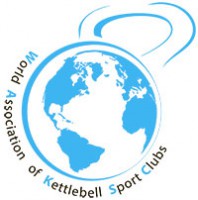 ПОЛОЖЕНИЕВсероссийский турнир«Кубок Урала»  ПО ГИРЕВОМУ СПОРТУ20 ноября 2021 годаСатка (Челябинская область), СК МагнезитПартнеры соревнований: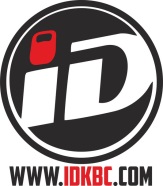 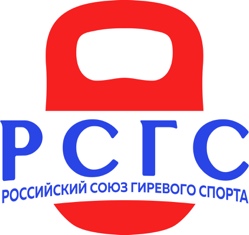 Место12345678910111213 Очки 30 27 25 23 22 21 20 19 18 1716 15 14 Место 14 15 16 17 18 19 20 21 22 23 242526Очки 13 12 11 109 8 7 6 5 4 3 21